PREVENTÍVNO VÝCHOVNÁ ČINNOSŤ  - PRÁCA SO SKUPINOU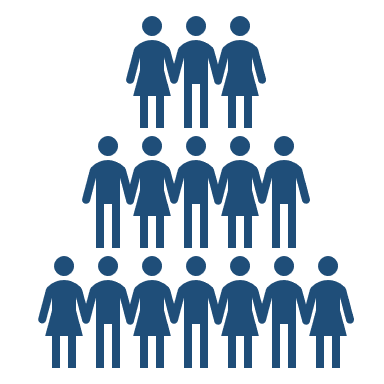 Identifikácia potrieb: Formou rozhovoru s pedagogickým zamestnancom a na základe  pozorovania  triedy, boli identifikované viaceré rizikové javy v skupine (zmena správania žiakov, celkové  zhoršenie klímy a vzťahov  v triede). Diagnostika: K získaniu vhľadu do štruktúry vzťahov v skupine triedy, bola školskou psychologičkou realizovaná sociometrická metóda. Pre bližšie poznanie pohľadov  žiakov na seba navzájom bol použitý dotazník Hádaj kto.Vyhodnotenie a plánovanie preventívno-výchovnej činnosti: Na základe  vyhodnotenia použitých metód a paralelne prebiehajúcich  rozhovorov s pedagogickým zamestnancom a vychovávateľkami ŠKD, bola naplánovaná preventívno-výchovná aktivita. Zároveň bol zadefinovaný druh preventívno–výchovnej činnosti  (preventívny  program, 4-5 stretnutí, zostavený  OZ pre potreby konkrétnej skupiny) a určený realizačný tím (školská psychologička a výchovná poradkyňa). Formy práce: práca so skupinou Metódy práce: cielená spätná väzba, reflexia  Časový harmonogram: 4-5 stretnutí v priebehu 4-5   týždňovCieľ preventívno-výchovnej činnosti: zlepšenie klímy v triede, identifikácia faktorov  zhoršujúcich  klímuAktivity  zamerané na : poskytnutie priestoru pre vyjadrenie prežívania života  v triede, predstáv o tom, čo by mohlo byť lepšie,  spoločné definovanie (pomenovanie)  druhov správania, ktoré je  ubližujúce, alebo naopak povzbudzujúce. Žiaci  po poskytnutí priestoru spontánne túto  možnosť  využívali.  Po identifikácii  konkrétnych druhov správania, ktoré sa najviac podieľali na  zhoršení klímy  (fyzické bitky, verbálne osočovanie, nevhodné verbálne  vyjadrenia na adresu iných) boli do programu zaradené aktivity  s cieľom podpory vhodného správania  a uvedomenia si moci slov. Vyhodnotenie: Na základe  pozorovania a rozhovorov s pedagogickým zamestnancom a vychovávateľkami ŠKD ,  bola realizácia programu vyhodnotená ako efektívna (pozorovateľný znížený výskyt nevhodného správania a zlepšenie klímy v triede).   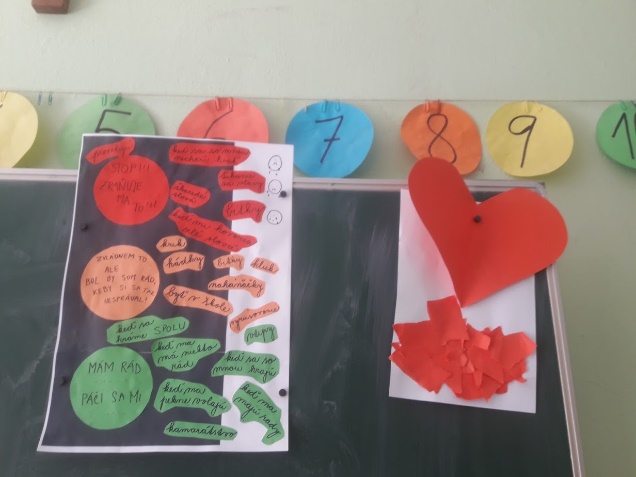 